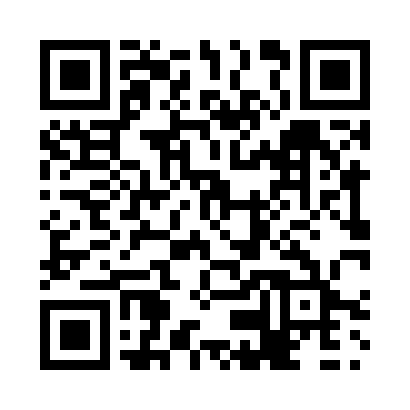 Prayer times for Pic River, Ontario, CanadaMon 1 Jul 2024 - Wed 31 Jul 2024High Latitude Method: Angle Based RulePrayer Calculation Method: Islamic Society of North AmericaAsar Calculation Method: HanafiPrayer times provided by https://www.salahtimes.comDateDayFajrSunriseDhuhrAsrMaghribIsha1Mon3:485:471:497:199:5111:502Tue3:495:481:497:199:5011:503Wed3:495:491:507:199:5011:504Thu3:505:501:507:189:5011:505Fri3:505:501:507:189:4911:506Sat3:515:511:507:189:4911:497Sun3:515:521:507:189:4811:498Mon3:525:531:507:189:4811:499Tue3:525:541:517:179:4711:4910Wed3:535:551:517:179:4611:4811Thu3:535:561:517:179:4611:4812Fri3:545:571:517:169:4511:4813Sat3:545:581:517:169:4411:4714Sun3:555:591:517:169:4311:4715Mon3:556:001:517:159:4211:4716Tue3:566:011:517:159:4211:4617Wed3:566:021:517:149:4111:4618Thu3:586:031:527:149:4011:4419Fri4:006:041:527:139:3911:4220Sat4:026:051:527:139:3711:4021Sun4:046:061:527:129:3611:3822Mon4:066:081:527:119:3511:3623Tue4:086:091:527:119:3411:3424Wed4:116:101:527:109:3311:3225Thu4:136:111:527:099:3211:3026Fri4:156:131:527:099:3011:2727Sat4:176:141:527:089:2911:2528Sun4:196:151:527:079:2811:2329Mon4:216:161:527:069:2611:2130Tue4:246:181:527:059:2511:1831Wed4:266:191:527:049:2311:16